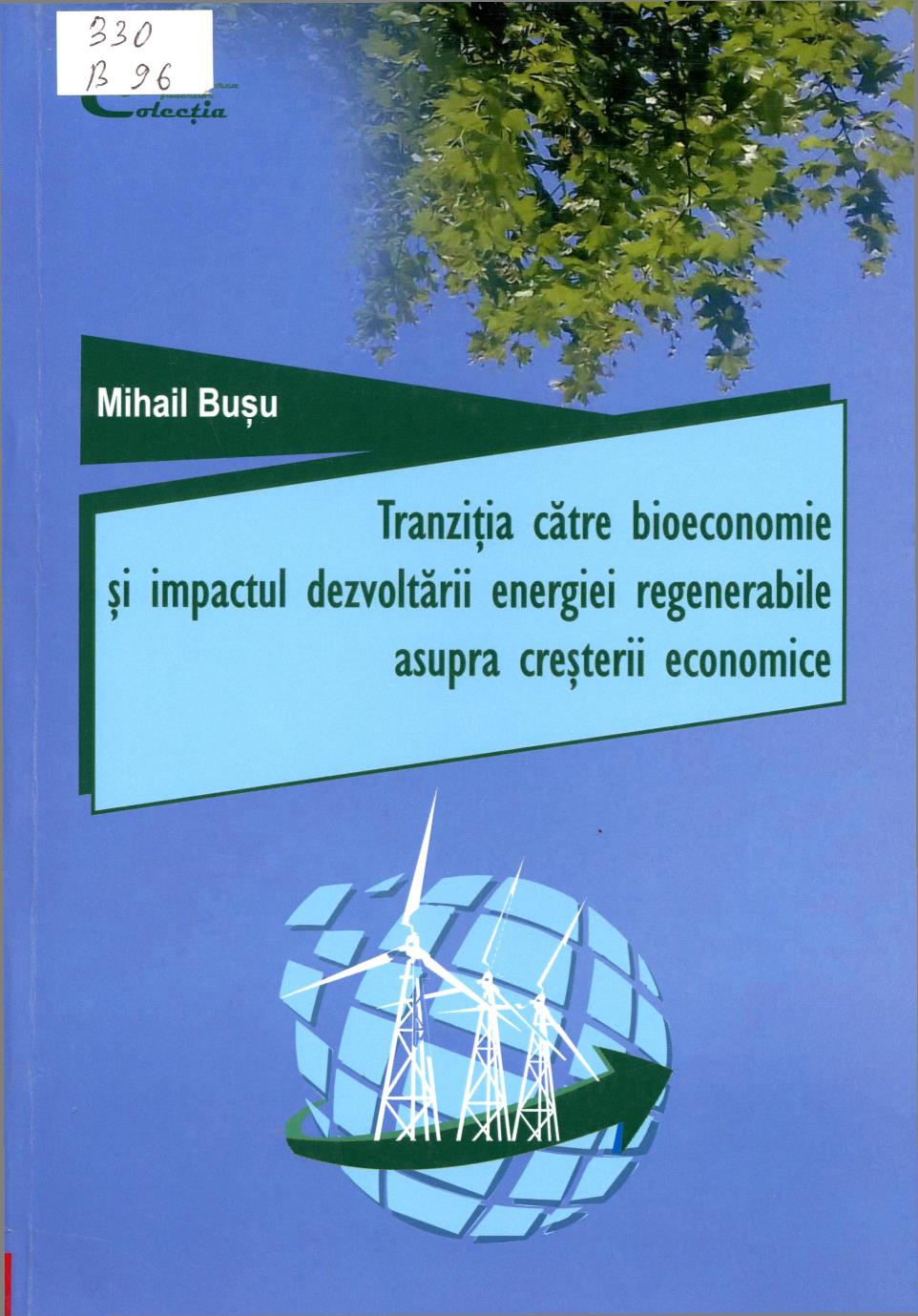 CuprinsIntroducere	7 Modelare economică în managementul tranziţiei către bioeconomie	9 Tranziţia către bioeconomie	10 Analiza modelului comportamental în managementul tranziţieicătre bioeconomie	13 Analiza sectoarelor bioenergetice din România	14 Managementul cunoştinţelor şi impactul acestuia asupra performanţelor organizaţiilor din biotehnologie	25 Analiza performanţelor organizaţiilor	27 Estimarea unui model de analiză a performanţelor întreprinderilordin sectorul biotehnologiei	31 Rezultate şi recomandări	38 Evaluarea impactului bioenergiei asupra dezvoltării economice durabile 43 Impactul bioenergiei asupra dezvoltării economice durabile	47 Analiza rezultatelor modelului econometric	49 Sustenabilitatea economiei circulare şi impactul asupra creşterii economiceîn Uniunea Europeană	52 O scurtă descriere a economiei circulare la nivelul UE	55 Evoluţia indicatorilor macroeconomici ai economiei circulare	56Analiza de impact	61 Modelul economiei circulare în UE	68Analiza indicatorilor economici specifici pentru economia circulară 70Analiza modelului de creştere economică pe baza	indicatorilor EC	73Analiza rezultatelor modelului economic	75Impactul inovării antreprenoriale asupra reciclării deşeurilor municipale.Analiză la nivelul Uniimii Europene	80Scurtă descriere a inovaţiei antreprenoriale şi a reciclării la nivelul UE	83Analiza rezultatelor din model	93Analiza concurenţei pe piaţa sectorului de biomasă din România	95Analiza concurenţei prin prisma cotelor de piaţă	97Indicatori ai gradului de concentrare a pieţei	97Calcularea limitelor pentru indicele Herfindahl-Hirschman	100Analiza impactului surselor de energie regenerabilăasupra creşterii economice la nivelul UE	103Descrierea modelului econometric	109Analiza modelului econometric	110Discuţii şi recomandări	117Concluzii	119Bibliografie	127Titlu: Tranziția către bioeconomie și impactul dezvoltării energiei regenerabile asupra creșterii economice Autor: BUȘU, Mihail Locul, editura, anul ediţiei: București: Editura ASE, 2021 Cota:  330, B 96Localizare: Sala de lectura N 1